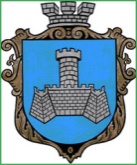 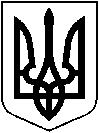 УКРАЇНАХМІЛЬНИЦЬКА МІСЬКА РАДАВІННИЦЬКОЇ ОБЛАСТІВиконавчий комітетР І Ш Е Н Н Я від  «     » лютого 2024 р                                                                                    №    Про надання малолітньому З Є  О,   року народження статусу дитини, яка постраждала внаслідок воєнних дій та збройних конфліктів     Розглянувши заяву З  А  Ю , місце проживання якої зареєстровано за адресою: 84511,   Донецька область,  м.  Бахмут,   вул. , буд.  ,  фактичне місце проживання/перебування: 22000, Вінницька область, м. Хмільник, вул.  , буд.   кв.   та відповідні документи стосовно надання малолітньому З  Є  О ,     року народження    статусу дитини, яка постраждала внаслідок воєнних дій та збройних конфліктів,  у зв’язку із тим, що він проживав в   місті  Бахмут,  Донецької області в умовах  воєнних дій, збройних конфліктів, що стало причиною його внутрішнього переміщення, як наслідок залишення свого місця проживання з метою уникнення негативних наслідків збройного конфлікту та зазнав психологічного насильства внаслідок воєнних дій та збройних конфліктів, враховуючи те, що психологічне насильство, якого зазнала дитина внаслідок воєнних дій та збройних конфліктів - це моральні та психологічні страждання (травми) дитини, що не потребують доведення, висновок оцінки потреб сім’ї   від 25.01.2024 року №10  складений Хмільницьким міським центром соціальних служб, рішення комісії з питань захисту прав дитини від 01.02.2024 року №2/5, керуючись п.3 Порядку провадження органами опіки та піклування діяльності, пов’язаної із захистом прав дитини, затвердженого постановою Кабінету Міністрів України від 24 вересня 2008 року № 866 (зі змінами),   постановою Кабінету Міністрів України від 5 квітня 2017 року № 268 «Про затвердження Порядку надання статусу дитини, яка постраждала внаслідок воєнних дій та збройних конфліктів» (зі змінами), ст.ст. 34, 59 Закону України «Про місцеве самоврядування в Україні», виконком міської радиВИРІШИВ:1. Надати малолітньому  З Є  О ,   року народження  (свідоцтво про народження видане    відділом  реєстрації актів цивільного стану  по місту Артемівську Артемівського міськрайонного управління юстиції  Донецької області   року  серія 1-НО № ) статус дитини, яка постраждала внаслідок воєнних дій та збройних конфліктів. 2. Контроль за виконанням цього рішення  покласти  на заступника міського голови з питань діяльності виконавчих органів міської ради Сташка А.В. Міський голова                                                                     Микола ЮРЧИШИН